Publicado en Madrid el 11/03/2019 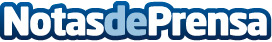 Dimension Data apoya el plan estratégico "Vision 2020" de Alcatel-Lucent enterpriseSe espera que la implementación de SD-WAN reduzca los gastos de WAN hasta un 40 % a lo largo de los próximos tres añosDatos de contacto:Dimension Data+34 91 330 93 27Nota de prensa publicada en: https://www.notasdeprensa.es/dimension-data-apoya-el-plan-estrategico_1 Categorias: Telecomunicaciones E-Commerce Recursos humanos Innovación Tecnológica http://www.notasdeprensa.es